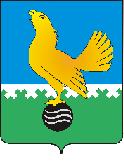 Ханты-Мансийский автономный округ-Юграмуниципальное образованиегородской округ город Пыть-ЯхАДМИНИСТРАЦИЯ ГОРОДАмуниципальная комиссия по делам несовершеннолетних и защите их правПОСТАНОВЛЕНИЕ18.03.2020	№ 55Зал заседаний муниципальной комиссии по делам несовершеннолетних и защите их прав при администрации города Пыть-Яха по адресу: г. Пыть-Ях, 1 мкр. «Центральный», д. 5, кв. 80, в 14-30 часов (сведения об участниках заседания указаны в протоколе заседания муниципальной комиссии).О результатах мониторинга отдельных показателей деятельности субъектов системы профилактики безнадзорности и правонарушений несовершеннолетних за 2019 годЗаслушав и обсудив информацию по вопросу: «О результатах мониторинга отдельных показателей деятельности субъектов системы профилактики безнадзорности и правонарушений несовершеннолетних», МУНИЦИПАЛЬНАЯ КОМИССИЯ УСТАНОВИЛА:За 2019 год общая численность детей, оставшихся без попечения родителей, выявленных на территории города Пыть-Яха, составила 9 человек (АППГ – 9), из них в связи с лишением либо ограничением родителей в родительских правах – 3 (АППГ – 1), отменой усыновления (по инициативе усыновителей) – 1 (АППГ – 0), оставлением детей родителями в организациях – 0 (АППГ – 1), оставлением матерью при рождении в связи с трудной жизненной ситуацией (дачей письменного согласия на усыновление) – 0 (АППГ – 1), длительным лечением родителей – 0 (АППГ-3), розыском родителей – 0 (АППГ – 2), заключением родителей под стражу – 4 (АППГ – 0), признание родителей недееспособными – 1 (АППГ – 0), оспариванием отцовства – 0 (АППГ – 1). Основания и причины выявления детей, оставшихся без попечения родителей по управляемым причинам, а также возвращения детей из замещающих семей были проанализированы при проведении мониторинга за предыдущие квартальные периоды. В IV квартале 2019 года был лишен родительских прав 1 родитель, с которым на протяжении длительного времени была организована индивидуальная профилактическая работа, которая не дала положительных результатов вследствие уклонения родителя от взаимодействия со специалистами, постоянной сменой места проживания, полного отстранения от исполнения своих родительских обязанностей. В настоящее время с данным родителем организована индивидуальная профилактическая работа, направленная на восстановление его в родительских правах. Отобрание детей у родителей и отстранение замещающих родителей от исполнения их обязанностей в анализируемый период не производилось.Всего в отчетном периоде было возвращено из замещающих семей 4 ребенка (АППГ-2), из них 2 (АППГ – 2) возвращены родителям, и 2 (АППГ-0) по инициативе замещающих родителей (возвращены в организацию для детей-сирот и детей, оставшихся без попечения родителей).Руководствуясь п. 13 ст. 15 Закона Ханты-Мансийского автономного округа-Югры от 12.10.2005 № 74-оз «О комиссиях по делам несовершеннолетних и защите их прав в Ханты-Мансийском автономном округе-Югре и наделении органов местного самоуправления отдельными государственными полномочиями по созданию и осуществлению деятельности комиссий по делам несовершеннолетних и защите их прав»,МУНИЦИПАЛЬНАЯ КОМИССИЯ ПОСТАНОВИЛА:Информацию отдела опеки и попечительства администрации города Пыть-Яха №21-Исх-36 от 14.01.2020 принять к сведению.Работу субъектов системы профилактики безнадзорности и правонарушений несовершеннолетних по отдельным показателям за 2019 год признать удовлетворительной.Отделу по обеспечению деятельности муниципальной комиссии по делам несовершеннолетних и защите их прав администрации города Пыть-Яха:Обеспечить размещение данного постановления муниципальной комиссии на официальном сайте администрации города Пыть-Яха в срок до 25.03.2020.Пункт 4 постановления территориальной комиссии № 252 от 22.08.2018 снять с контроля в связи с исполнением.Председательствующий на заседании:Заместитель председателя муниципальной комиссии	А.А. Устиновг.Пыть-Ях, 1 мкр., дом № 5, кв. № 80 Ханты-Мансийский автономный округ-Югра Тюменская область 628380http://adm.gov86.org, e-mail: kdn@gov86.org тел. факс (3463) 46-62-92, 46-05-89,тел. 46-05-92, 42-11-90, 46-66-47